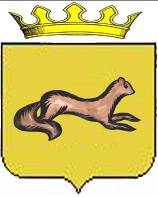 АДМИНИСТРАЦИЯ ОБОЯНСКОГО РАЙОНАКУРСКОЙ ОБЛАСТИРАСПОРЯЖЕНИЕот 07.04.2021 № 95-рг. ОбояньО праздновании Дня космонавтики и 60-летия полета в космос Ю.А.Гагарина 	В соответствии с Федеральным законом от 13 марта 1995 г. № 32-ФЗ «О днях воинской славы и памятных датах России», в связи с  60-летием полета в космос Ю.А.Гагарина,  в целях сохранения исторической памяти летчика-космонавта Юрия Гагарина, вовлечения молодежи в творческую деятельность, популяризации современных достижений в космической сфере и формирования чувства гордости за свою страну:	1. Провести в период с 07 по 16 апреля 2021 года на территории Обоянского района мероприятия, посвященные Дню космонавтики и 60-летию полета в космос Ю.А.Гагарина.	2. Утвердить прилагаемый План основных мероприятий, посвященных  Дню  космонавтики и 60-летию полета в космос Ю.А.Гагарина (далее – План).	3. Управлению культуры, молодежной политики, физической культуры и спорта Администрации Обоянского района  (Лукьянчикова Н.В.) подготовить и провести в учреждениях культуры Обоянского района мероприятия,  посвященные Дню космонавтики и 60-летию полета в космос Ю.А.Гагарина. 	4. Управлению образования Администрации Обоянского района  (Черникова Т.А.) подготовить и провести  в общеобразовательных учреждениях Обоянского района мероприятия,  посвященные Дню космонавтики и 60-летию полета в космос Ю.А.Гагарина. 5. Отделу информатизации и информационно-коммуникационных технологий Администрации Обоянского района (В.В. Дмитриев) разместить настоящее распоряжение на официальном сайте муниципального образования «Обоянский район» Курской области в сети «Интернет».	6. Контроль исполнения настоящего распоряжения возложить на заместителя Главы Администрации Обоянского района – Управляющего делами Т.В.Бабаскину.	7. Распоряжение вступает в силу со дня его подписания.И.о. Главы Обоянского района                                                                           В.ЧерныхЛукьянчикова Н.В.(47141) 2-17-38ПриложениеПлан основных мероприятий, посвященных Дню космонавтики и 60-летию полета в космос Ю.А.Гагарина в Обоянском районе№п/пНаименование мероприятияДатапроведенияМесто проведенияОтветственный1Киномероприятие к 60 –летию первого полета человека в открытый космос «Дорога к звездам»07-12.04.2021Сельские киноустановкиТолмачева Т.И.2Выставка рисунков «Наш космос»07-09.04.2021МБОУ «Усланская СОШ»Классные руководители3Просмотр видеороликов «Земля, поклонись Человеку!»07-09.04.2021МБОУ «Чекмаревская ООШ»Старший вожатый 
4Спортивно-игровая программа: «Космические старты», «Звездная эстафета»08.04.2021МБОУ «Рыбинобудская СОШ»Учитель физкультуры, классный руководитель5Онлайн- мероприятие  «Космическая поэзия»08-09.04.2021МБОУ «Рудавская СОШ»Заместитель директора по воспитательной работе6Литературно-художественная выставка «Человек, вселенная, космос»09.04.2021МБОУ «Малокрюковская ООШ»Лукьянчикова Е.Н.7Классный час, просмотр презентации
«День космонавтики»09.04.2021МБОУ «Чекмаревская ООШ»Классные руководители начальных классов8Конкурс стихотворений  «Космическая поэзия»09.04.2021МБОУ «Каменская СОШ»Боева Т.А., Мальцева Т.И.9Выставка  декоративно – прикладного искусства  «Наша школьная Вселенная»09.04.2021.МБОУ «Зоринская СОШ»Старший вожатый10Конкурс «Космический кроссворд»09.04.2021Долженковский филиал МБОУ «Рыбинобудская СОШ»Учитель истории11Выпуск общешкольной стенгазеты «12 апреля -День  Космонавтики»09.04.2021МБОУ «Усланская СОШ»Шатохина С.И.12Районная акция «Лучший рисунок про космос»10 апреля2021 МБУК «Обоянский РДНТ»Тюленева Г.И.13Викторина «Знатоки космоса»11 апреля2021 МБУК «Обоянский РДНТ»Павлова Н.И.14КВН «12 апреля – День космонавтики» 12.04.2021МБОУ «Полукотельниковская СОШ»Заикина Т.С.15Фотовыставка «Путь к звёздам»12.04.2021МБОУ «Афанасьевская СОШ»Классные руководители 1-4 классов16Интеллектуальная игра «Через тернии к звездам»13.04.2021МБОУ «Малокрюковская ООШ»Логвинова Н.А.17Просмотр кинофильма «Первый в космосе»12.04.2021МБОУ «Полукотельниковская СОШ»Канунников А.С.18Классные часы «К юбилею космонавтики»12.04.2021МБОУ «Обоянская СОШ № 2»Классные руководители19Проведение Гагаринского урока (Историко-биографический информационный блок с презентацией; Просмотр видеофильма «Он сказал – поехали!»)12.04.2021МБОУ «Камынинская ООШ»Зам. Директора по УВР20Круглый стол «Интересные факты о полете »12.04.2021МБОУ «Рыбинобудская СОШ»Классные руководители21Творческо-развлекательная программа ко Дню Космонавтики12.04.2021МБОУ «Камынинская ООШ»Кл. руководитель 3- 4 класса Зиборова С.Н.22Беседа «Они покорили космос»12.04.2021МБОУ «Рыбинобудская СОШ»Классный руководитель23Выставка в школьной библиотеке «Далекий и близкий космос»12.04.2021МБОУ «Обоянская СОШ № 3»Библиотекарь24Гагаринские  уроки  «Космос – это мы!»12.04.2021МБОУ «Зоринская СОШ»Классные руководители25Посещение  выставки  Обоянского  краеведческого музея.  «Один виток вокруг Земли», посвящённая 60-летию первого полёта в космос  Юрия Алексеевича  ГагаринаС 12.04.2021 по 16.04.2021МБОУ «Зоринская СОШ»Классные руководители, старший вожатый26Тематический вечер «Помните, каким он парнем был»12.04.2021 МБОУ «Косиновская ООШ»Учителя начальных классов27Районный флешмоб «Космическая поэзия»12 апреля2021 МБУК «Обоянский РДНТ»Тюленева Г.И.28Круглый стол «Покорение космоса»12.04.2021МБОУ «Косиновская ООШ»Классные руководители 5-6 классов29Викторина «Человек и космос»12.04.2021 МБОУ «Косиновская ООШ»Классные руководители 7-9 классов30Книжная выставка «И звёздный мир! И даль планет!»Видео «Космическая поэзия»12 апреля 2021 МКУК «Обоянская межпоселенческая библиотека»Коваленко Н.С.31Виртуальный обзор " Что читать будущему космонавту"12 апреля2021 Центральная детская библиотека- филиал МКУК «Обоянская межпоселенческая библиотека»Савенкова И.А.32Видео "Космическая поэзия"12 апреля2021 МКУК «Библиотека г. Обояни»Никулина С.В.33Конкурс «Лучший рисунок»Видео «Космическая поэзия»10 апреля2021 Чекмаревская сельская библиотекаПроскурина Е.С.34Онлайн - викторина "Что мы знаем о космосе и космонавтике"Конкурс стихотворений "Космическая поэзия"12 апреля2021 Камынинская сельская библиотека- филиал МКУК «Обоянская межпоселенческая библиотека»Прядко Р.В.35Видео «Космическая поэзия»12 апреля2021 Быкановская сельская библиотека- филиал МКУК «Обоянская межпоселенческая библиотека»Кононова М.И.36Видео "Космическая поэзия"10 апреля2021 Рудавская сельская библиотека- филиал МКУК «Обоянская межпоселенческая библиотека»Карнаухова Н.И.37Видео «Космическая поэзия»12 апреля2021 Усланская сельская библиотека- филиал МКУК «Обоянская межпоселенческая библиотека»Севрюкова Е.И.38Информационный час «Юрий Гагарин – легенда Российского космоса»10 апреля2021 Быкановская сельская библиотека- филиал МКУК «Обоянская межпоселенческая библиотека»Кононова М.И.39Информационный час «108 минут и вся жизнь»12 апреля2021 Бегичевская сельская библиотека- филиал МКУК «Обоянская межпоселенческая библиотека»Переверзева Т.Б.40Кинолекторий "Нет преград человеческой мысли "12 апреля2021 Афанасьевская сельская библиотека- филиал МКУК «Обоянская межпоселенческая библиотека»Немцева О.А.41Путешествие «Есть в космосе и наши следы»12 апреля2021 Картамышевская сельская библиотека- филиал МКУК «Обоянская межпоселенческая библиотека»Сергеева И.Н.42Час информации «Из истории космонавтики»12 апреля2021 Пушкарская сельская библиотека филиал МКУК «Обоянская межпоселенческая библиотека»Негребецкая Е.Ю.43Познавательный час «Среди звезд и галактик»12 апреля2021 МБОУ «Каменская СОШ»Езикова Т.И.44Познавательный час «Путь к звездам»12 апреля2021 Павловская сельская библиотека- филиал МКУК «Обоянская межпоселенческая библиотека»Пашкова О.В.45Презентация «Полет Юрия Гагарина в космос»10 апреля2021 Трубежанская сельская библиотека- филиал МКУК «Обоянская межпоселенческая библиотека»Адарченко Н.В.46Познавательный час «Путь к звёздам»12 апреля2021 Филатовская сельская библиотека- филиал МКУК «Обоянская межпоселенческая библиотека»Сивцева Т.А.47Конкурс рисунков «Космические дали»10 апреля2021 Рыбинобудская, Башкатовская сельская библиотека- филиал МКУК «Обоянская межпоселенческая библиотека»Немченко Т.Н.Тутова В.М.48Познавательный час «Он век космический открыл»12 апреля2021 МБОУ «Косиновская ООШ»Боева Н.С.